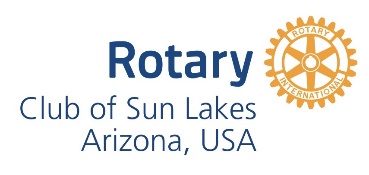 2020-2021 “EDUCATOR OF THE YEAR” GuidelinesThe Sandy Lundberg Educator of the Year Award is designed to promote Sun Lakes Rotary as well as recognize and reward excellence in Education as reflected in the Chandler School District and the general Community.Candidates for awards should follow the guidelines listed below:Complete the nomination form and provide all required documentation to:	Sun Lakes Rotary ClubAttn: 	Grace Wilson-Woods and Maureen Alger	P.O. Box 13094Sun Lakes, AZ  85248Eligibility:	Candidate must be an Educator (Teachers, Principals, Administrators) in good standing in Chandler Unified School District (CUSD) and Community.Candidate must self-nominate and show ability/interest in Sun Lakes Rotary and promotion of Rotary.Candidate does not have to be a previous Sun Lakes Rotary Teacher of the MonthNot Eligible:	Nominations from members/educators of Sun Lakes RotaryEach applicant will be notified by email when application is received.  Keep a copy of all information submitted.Award: 	$2000 check (joint sponsorship from Sun Lakes Rotary and Intel) and an honorary 6-month membership in Sun Lakes Rotary Club, July - December 2021.Schedule:	Nomination deadline – January 31, 2021Winner Notified – April 30, 2021Presentation Award Dinner Meeting – May 2021Three (3) finalists will be selected and required to present their ideas to the Sun Lakes Rotary Club members at a March 2021 breakfast meeting.  The winner will be the applicant with the most total points during the final vote. Sun Lakes RotarySandy Lundberg Educator of the Year Award ApplicationName: 	_________________________________Address: 	_________________________________		_________________________________Email: 	_________________________________Phone: 	_________________________________School:_________________________________ Years in Education: _________List: Positions/ Responsibilities (past 5 years)List: Community and Distinguished Leadership Achievements:List: Volunteer Activities/Organizations:Attach three (3) letters of recommendations to your application.(Only one recommendation should be from school district personnel. Rotary members may not be one of the applicant’s recommendations.)(B) List the names of the three recommendations attached to this application.      	1.2.3.Describe your position as an Educator.  State with details what initiatives you would use to promote Rotary all year in that position, such as developing activities which highlight Rotary ideals and ultimately will increase overall Rotary visibility in the classroom and/or community. Discuss possible barriers and/or positives.     (D) Additional Comments: